Women have the right to vote in every state.In the 2012 elections, 53% of the voters were women.In 2014, 5 of 50 U.S. governors are women.In 2014, 20 of 100 U.S. Senators and 79 of 435 House of Representatives members are women.There has never been a female president or vice president; twice a major political party nominated a woman as a candidate for the vice presidency. In 2008 Barack Obama narrowly defeated Hillary Clinton as the Democratic presidential nominee.In 2014, three of the nine Supreme Court justices are women.In 1972, 26% of Americans said they would not vote for a woman for president.In 1996, 6% of Americans said they would not vote for a woman for president.In 1999, women earned approximately 79 cents for every dollar men earned.The average lifetime earnings for a 50-year-old woman is $496,000, while the average lifetime earnings for a 50-year-old man is $1.1 million.In 1999, of the 500 largest businesses in America, 11.9% of the top officers were women, up from 8.7% in 1994. In 2012, 21.6% of the top officers were women.In 1983, 15% of lawyers were women. In 1995, 26% of lawyers were women. In 2012,31.5% of lawyers were women.In 1983, 16% of doctors were women. In 1995, 24% of doctors were women. In 2000,32.4% of doctors were women.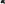 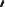 In 1995, the average annual salary for male computer operators was $26,000.For female computer operators, the average annual salary was $19,084. • In 1995, the average annual salary of female elementary school teachers was $32,292. For male elementary school teachers, the average annual salary was $33,800.In 1998, 69.1% of the women graduating from high school went on to college, compared with 62.4% of the men.In 1994, the number of women taking math and science courses equaled or surpassed the number of men taking those courses.In 1970, 1 in 27 girls played high school sports. In 1995, 1 in 3 girls played high school sports.The number of single-parent families headed by women increased from 2,619,000 in 1960 to 7,874,000 in 1997.In 1995, 54% of single-parent families headed by women were living below the poverty line.In 2014 women in America earn 77% of what men earn.Dictionary:I. compel — to force someone to do something"elective franchise" -- voteemployments -- jobs"facilities for" — abilityHe – menHer -- womeninalienable — things everyone should have and can't be taken awaymonopolize — dominate/take for themselvesmorals (code of morals) — standards of good behavior “no voice” – “no say” (no opportunity to express an opinion) remuneration — pay (for doing work) scant — barely enough  sentiment — opinions/beliefs She – women/ a woman submit — accept (give in to) what another person wants